ЧЕРКАСЬКА ОБЛАСНА РАДАР І Ш Е Н Н Я21.06.2024                                                                              № 24-7/VIIIПро списання майна Відповідно до пункту 20 частини першої статті 43 Закону України 
"Про місцеве самоврядування в Україні", враховуючи рішення обласної ради від 26.11.2021 № 9-16/VIII "Про Перелік суб’єктів господарювання та об’єктів спільної власності територіальних громад сіл, селищ, міст Черкаської області", 
від 16.12.2016 № 10-21/VIІ "Про затвердження Порядку списання об’єктів спільної власності територіальних громад сіл, селищ, міст Черкаської області" 
(із змінами), листи комунального некомерційного підприємства «Клінічний центр онкології, гематології, трансплантології та паліативної допомоги Черкаської обласної ради» від 04.03.2024 № 398/01-09, комунального некомерційного підприємства «Черкаська обласна лікарня Черкаської обласної ради» від 08.05.2024 № 01-28/1763, від 07.06.2024 № 01-28/1956, обласна рада  
в и р і ш и л а:1. Дати дозвіл на списання:1) комунальному некомерційному підприємству «Клінічний центр онкології, гематології, трансплантології та паліативної допомоги Черкаської обласної ради»:апарата для гемодіалізу 4008S, 2005 року випуску, інвентарний номер 1047058, заводський номер 4VCAU635, первісною вартістю 135000,00 грн (сто тридцять п’ять тисяч гривень 00 копійок), залишковою вартістю 0 гривень;2) комунальному некомерційному підприємству «Черкаська обласна лікарня Черкаської обласної ради»:УЗД системи ACUSON, 1997 року введення в експлуатацію, інвентарний номер 104711049, заводський номер 50373, первісною вартістю 698804,00 грн (шістсот дев’яносто вісім тисяч вісімсот чотири гривні 00 копійок), залишковою вартістю 0 гривень;плати PIC 2 (до ехокамери ACUSON 512), 2008 року введення в експлуатацію, інвентарний номер 104711017, первісною вартістю 80938,00 грн (вісімдесят тисяч дев’ятсот тридцять вісім гривень 00 копійок), залишковою вартістю 0 гривень;плати CN 3 (до ехокамери AСUSON 512), 2008 року введення в експлуатацію, інвентарний номер 104711016, заводський номер 32082000384, первісною вартістю 81235,00 грн (вісімдесят одна тисяча двісті тридцять п’ять гривень 00 копійок), залишковою вартістю 0 гривень;блока реконструкції зображення в реальному часі RDP 5 (до апарату УЗД ACUSON 512), 2008 року введення в експлуатацію, інвентарний номер 104711015, заводський номер 47352000320, первісною вартістю 83220,00 грн (вісімдесят три тисячі двісті двадцять гривень 00 копійок), залишковою вартістю 0 гривень;датчика P2-4AC до апарату УЗД ACCUVIX ф. Medison, 2009 року введення в експлуатацію, інвентарний номер 104711036, заводський номер 
275-К-А139В, первісною вартістю 83325,00 грн (вісімдесят три тисячі триста двадцять п’ять гривень 00 копійок), залишковою вартістю 0 гривень;датчика ендовагинального EV-8C4 (до ехокамери SEQUOIA-512 
ф. ACUSON), 2009 року введення в експлуатацію, інвентарний номер 104711051, первісною вартістю 83275,00 грн (вісімдесят три тисячі двісті сімдесят п’ять гривень 00 копійок), залишковою вартістю 0 гривень.2. Контроль за виконанням рішення покласти на постійну комісію обласної ради з питань комунальної власності, підприємництва та регуляторної політики.Голова 	         Анатолій ПІДГОРНИЙ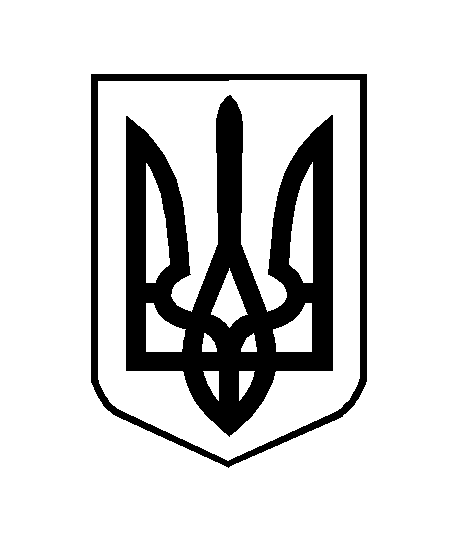 